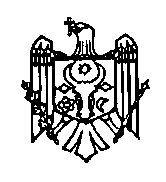 G U V E R N U L  R E P U B L I C I I  M O L D O V AH O T Ă R Î R E Nr.______ din _____________ 2021Chișinăupentru modificarea Regulamentului privind eliberareaşi utilizarea autorizaţiilor de transporturi rutiere, aprobat prin Hotărârea Guvernului nr. 257/2017 În temeiul art. II alin. (2) din Legea nr. 181/2020 pentru modificarea Codului transporturilor rutiere nr. 150/2014 (Monitorul Oficial al Republicii Moldova, 2020, nr. 272-277, art. 589), GuvernulHOTĂRĂŞTE:1. Regulamentul privind eliberarea şi utilizarea autorizaţiilor de transporturi rutiere, aprobat prin Hotărârea Guvernului nr. 257/2017 (Monitorul Oficial al Republicii Moldova, 2017, nr. 149-154, art. 363), se modifică după cum urmează:Din pct. 2 al Regulamentului se exclud cuvintele ,,sau serviciilor conexe”.Pct. 5 va avea următorul cuprins:,,5. În conformitate cu prevederile prezentului Regulament, autorizațiile de transport rutier se eliberează operatorilor de transport rutier și întreprinderilor din Republica Moldova, înregistrate conform prevederilor Codul transporturilor rutiere nr. 150 din 17 iulie 2014, care efectuează operațiuni de transport rutier de mărfuri și persoane cu vehicule rutiere înmatriculate în Republica Moldova, precum și persoanelor fizice și juridice, în condițiile prezentului Regulament”.La pct. 7:a) subpunctele 1) – 4) vor avea următorul cuprins:,,1) autorizații de categoria I – autorizații cu stoc limitat al căror disponibil asigură pe deplin cererea pentru următoarele 40 de zile calendaristice, analiza fiind efectuată prin extrapolarea datelor cu privire la eliberarea autorizațiilor”;2) autorizații de categoria II – autorizații cu stoc limitat al căror disponibil nu asigură pe deplin cererea pentru următoarele 40 de zile calendaristice, analiza fiind efectuată prin extrapolarea datelor cu privire la eliberarea autorizațiilor”;3) autorizații de categoria III – autorizații cu stoc limitat al căror disponibil nu asigură pe deplin cererea pentru următoarele 20 de zile calendaristice, analiza fiind efectuată prin extrapolarea datelor cu privire la eliberarea autorizațiilor;4) autorizaţii cu stoc nelimitat – autorizaţii confecționate prin comandă tipografică de către Agenţia Naţională Transport Auto, în baza analizei cererilor existente, cărora le sînt atribuite serie şi număr de ordine unic;”.subpunctele 7) – 11) vor avea următorul cuprins:,,7) autorizaţie de tip „bilateral” – autorizaţie care permite efectuarea unei operaţiuni de transport rutier spre/dinspre statul emitent al autorizaţiei dinspre/spre teritoriul Republicii Moldova;8) autorizaţie de tip tranzit – autorizaţie care permite tranzitarea teritoriului statului emitent cu altă destinaţie decît statul emitent;9) autorizaţie de tip bilateral/tranzit – autorizaţie care permite efectuarea unei operațiuni de transport rutier în regim bilateral sau de tranzit;10) autorizaţie de tip terţă ţară – autorizaţie care permite efectuarea unei operațiuni de transport rutier spre/dinspre statul emitent al autorizaţiei dinspre/spre un stat terţ, altul decît statul de înmatriculare a vehiculului rutier;11) autorizaţie de tip universal – autorizaţie care permite efectuarea unei operațiuni de transport rutier în regim bilateral, de tranzit sau de terţă ţară;”.subpunctele 14) – 15) vor avea următorul cuprins:,,14) autorizaţie de tip multilateral – autorizaţie valabilă pentru operațiuni de transport rutier spre sau dinspre un stat terţ, altul decît statul de înmatriculare a vehiculului rutier, şi pentru operațiuni de transport rutier în regim bilateral şi de tranzit în cadrul transportului rutier în trafic internaţional efectuat pe teritoriile statelor membre semnatare ale acordului sau convenției respective;15) autorizaţie de tip bilateral/tranzit pentru transportarea mărfurilor ușor alterabile – autorizaţie care permite efectuarea unei operațiuni de transport rutier în regim bilateral sau de tranzit şi care permite transportarea din Republica Moldova exclusiv a mărfurilor ușor alterabile provenite de pe teritoriul Republicii Moldova;”.la subpunctul 24) lit. a), cuvintele ,,prezentul Regulament” se substituie cu ,,legislația în vigoare”.subpunctele 26) – 29) vor avea următorul cuprins:,,26) carnet de drum – document, parte integrantă a autorizaţiei CEMT, completat pe numele operatorului de transport rutier şi în care se indică, în ordine cronologică, etapele de efectuare a fiecărei operațiuni de transport rutier cu încărcătură între punctul de încărcare şi cel de descărcare, precum şi etapele fiecărei operațiuni de transport rutier fără încărcătură;27) certificat CEMT pentru condiţiile controlului tehnic al autovehiculelor şi remorcilor – document ce atestă corespunderea autovehiculelor şi a remorcilor cu cerințele tehnice specificate în rezoluțiile CEMT, eliberat pentru fiecare vehicul rutier în parte şi care se păstrează la bordul acestuia;28) certificat CEMT de corespundere a remorcii sau semiremorcii cu cerințele de siguranţă – document ce atestă corespunderea remorcii sau a semiremorcii cu cerințele de siguranţă specificate în rezoluțiile CEMT;29) certificat CEMT de conformitate:- de categoria A – document ce atestă corespunderea autovehiculului cu normele tehnice de emisii poluante şi sonore specificate în rezoluțiile CEMT;- de categoria B – document ce atestă corespunderea autovehiculului cu cerințele de securitate (regulamentele de securitate) specificate în rezoluțiile CEMT;”.subpunctul 36) se abrogă.subpunctul 37) va avea următorul cuprins:,,37) operator de transport rutier autorizat – operator de transport rutier care este înregistrat conform prevederilor Codului transporturilor rutiere nr. 150 din 17 iulie 2014 și prestează servicii de transport rutier contra cost sau agent economic notificat la Agenție care prestează servicii de transport rutier în cont propriu;”.se completează cu subpunctul 381) cu următorul cuprins:,,381) parc eligibil real antrenat - autovehiculele deținute în proprietate sau locațiune de un operator de transport rutier autorizat, care sînt înregistrate în sistemul informaţional „e-Autorizaţie transport” și care pe parcursul ultimelor 12 luni a utilizat autorizații de transport rutier pentru un anumit stat;” se completează cu subpunctele 42) și 43) cu următorul cuprins:,,42) asociație profesională de profil reprezentativă – asociație obștească formată din reprezentanți ai persoanelor juridice ce activează în domeniul transporturilor rutiere de mărfuri ai cărei membri au prestat în decurs de un an un volum de servicii mai mare de 20% din volumul total de servicii transport marfă în trafic internațional;43) autovehicule eligibile pentru repartizarea autorizațiilor CEMT – ansamblul format dintr-un camion sau un autotractor cuplat cu o semiremorcă care:a) sunt înregistrate în sistemul informațional „e-Autorizație transport”;b) sunt deținute în proprietate și/sau leasing financiar;c) este deţinut în locațiune, dacă a fost luat în considerație la eligibilitatea operatorului de transport în conformitate cu art. 3131 alin. (2) lit. c) din Codul transporturilor rutiere nr. 150 din 17 iulie 2014;d) se încadrează cu normele EURO de emisii poluante care corespund cotei CEMT alocate Republicii Moldova pentru anul următor.Nu se consideră autovehicule eligibile pentru repartizarea autorizațiilor CEMT vehiculele cu destinaţie specială (astfel cum sunt definite în Anexa la Regulile de înmatriculare a autovehiculelor și remorcilor, aprobate prin Anexa nr. 3 la Hotărîrea Guvernului nr. 1047/1999 cu privire la reorganizarea Sistemului informaţional automatizat de căutare "Automobilul" în Registrul de stat al transporturilor şi introducerea testării a autovehiculelor şi remorcilor acestora) cu următoarele tipuri de caroserie:-	Vehicule echipate cu cârlig ridicător;-	Basculantă;-	Betonieră;-	Vehicul cu pompă pentru beton;-	Vehicul transport de lemn;-	Vehicul de colectat gunoiul;-	Vehicul pentru măturarea şi curățarea străzilor şi vehicul pentru curățarea canalizărilor;-	Compresor;-	Vehicul transport ambarcațiuni;-	Vehicul transport planoare;-	Vehicule pentru vânzarea cu amănuntul sau folosite pentru a expune;-	Vehicul de recuperare;-	Vehicul-scară;-	Camion cu macara;-	Vehicul cu platformă de lucru aeriană;-	Vehicul cu dispozitiv de forare;-	Remorcă cu podea coborâtă;-	Vehicul pentru stingerea incendiilor”.Pct. 10 va avea următorul cuprins:,,10. Pentru eliberarea autorizațiilor, solicitanții prevăzuți la pct. 5  urmează să parcurgă următoarele etape:1) înregistrarea în sistemul informaţional „e-Autorizaţie transport”;2) înregistrarea vehiculului rutier în sistemul informaţional „e-Autorizaţie transport”;3) depunerea cererii de solicitare, în sistemul informaţional ,,e-Autorizație transport ”, cu indicarea tipului şi cantității de autorizaţii solicitate;4) efectuarea plății pentru autorizațiile solicitate, în termen de 72 de ore de la momentul notificării despre decizia de repartizare a autorizaţiei; 5)  îndeplinirea cerinței de restituire a autorizațiilor către Agenție, în cazul în care aceasta este aplicabilă;6) prezentarea la ghișeul unic al Agenției pentru ridicarea autorizaţiilor solicitate, în termen de 5 zile lucrătoare de la momentul efectuării plății pentru autorizațiile solicitate, cu excepția cazurilor în care este prevăzută/solicitată livrarea acestora”.Pct. 12 – 13 vor avea următorul cuprins:,,12. După primirea autorizaţiilor pentru perioada anului în curs, acestea sînt înregistrate în termen de 24 de ore în sistemul informaţional „e-Autorizaţie transport”. Autorizațiile pentru anul următor urmează să fie înregistrate în perioada 20-31 decembrie a anului în curs”. 13. Pînă pe data de 15 decembrie a fiecărui an calendaristic, prin ordinul Agenției, în baza analizei solicitărilor pentru perioada anului de gestiune, se aprobă:- lista autorizaţiilor de categoria III pentru anul următor;- lista autorizaţiilor care urmează a fi restituite Agenției cu anexarea CMR;-lista autorizațiilor care se eliberează cu indicarea numărului de înmatriculare a autovehiculului. Pe parcursul anului în curs, listele pot fi revizuite în dependență de stocurile de autorizații și gradul de utilizare a acestora.Pct. 14 se abrogă.Titlul III se abrogă.În pct.26 cuvintele „ce dispun de copie conformă a licenței” se substituie cu „înregistrate în sistemul informaţional „e-Autorizaţie transport”.Pct. 27 se abrogă.Pct. 28 – 30 , vor avea următorul cuprins: ,,28. Vehiculele rutiere pentru care se solicită autorizațiile de transport rutier internaţional de mărfuri trebuie să dispună de certificatul CEMT pentru condiţiile controlului tehnic al autovehiculelor şi remorcilor, cu excepţia tractoarelor rutiere de categoriile Euro 0 şi Euro 1, şi de raport valabil de inspecţie tehnică periodică a vehiculului rutier. 29. La depunerea solicitării pentru obţinerea autorizaţiilor unitare valabile pe teritoriul statelor membre ale CEMT, parcul eligibil al operatorilor de transport rutier cărora le-au fost repartizate autorizaţii CEMT se diminuează cantitativ cu un număr de autovehicule echivalent cu numărul autorizaţiilor CEMT primite, valabile pe teritoriul statelor respective. Această prevedere nu se aplică în cazul solicitărilor de eliberare a autorizaţiilor unitare pentru statele pentru care autorizațiile CEMT prevăd anumite restricții, inclusiv pentru statele de tranzit.30. Autorizațiile unitare și multiple de transport rutier de mărfuri se repartizează cu respectarea următoarelor condiții:1) autorizaţiile de tip terţă ţară, care nu se regăsesc în categoria a III-a, se eliberează cîte o autorizaţie pentru un autovehicul din parcul eligibil real antrenat;2) autorizaţiile de categoria I - pentru fiecare autovehicul conform din parcul eligibil real antrenat se eliberează cel mult două autorizaţii de transport rutier internaţional de mărfuri de acelaşi tip pentru fiecare stat.3) autorizaţiile de categoria II -  pentru fiecare autovehicul conform din parcul eligibil real antrenat se eliberează câte o autorizație de transport rutier internaţional de mărfuri de acelaşi tip pentru fiecare stat.4) autorizaţiile de categoria III:a) o autorizaţie – pentru operatorii de transport rutier care deţin 1–3 autovehicule eligibile din parcul eligibil real antrenat;b) cîte o autorizaţie pentru fiecare 1-3 autovehicule, eligibile suplimentare, dar nu mai mult de 10 autorizaţii – pentru operatorii de transport rutier care deţin mai mult de 3 autovehicule.”Se completează cu pct. 301 cu următorul cuprins:,,301. Pentru operatorii de transport rutier, care solicită autorizații pentru destinații noi, acestea se repartizează cu respectarea următoarelor condiții:1) autorizaţiile de categoria I - pentru fiecare autovehicul din parcul eligibil nu mai mult de o (una) autorizaţie de transport rutier internaţional de mărfuri de același tip pentru fiecare stat.2) autorizaţiile de categoria II - câte o autorizație de transport rutier internaţional de mărfuri de acelaşi tip pentru fiecare stat, pentru două autovehicule din parcul eligibil.3) autorizaţiile de categoria III:a) o autorizaţie – pentru operatorii de transport rutier care deţin 1–6 autovehicule eligibile din parcul eligibil;b) cîte o autorizaţie pentru fiecare 1-6 autovehicule, eligibile suplimentare, dar nu mai mult de 5 autorizaţii – pentru operatorii de transport rutier care deţin mai mult de 3 autovehicule.După expirarea perioadei de 90 zile din momentul eliberării unui tip de autorizații și/sau restituirea autorizațiilor eliberate anterior, cererile ulterioare vor fi examinate, reieșind din parcul eligibil real antrenat.” În pct. 32, cuvîntul ,,autovehicule”, se substituie cu ,, vehicule”. Se completează cu pct. 321 cu următorul cuprins:,,321. Prin derogare de la prevederile pct. 30 și 301 ale prezentului Regulament, autorizațiile pot fi eliberate în  următoarele cazuri: a) la importul vehiculelor rutiere, cu prezentarea documentelor de confirmare a cumpărăturii (contractul de vînzare-cumpărare), inclusiv de către persoane fizice;b) în vederea returnării în Republica Moldova a vehiculelor rutiere blocate pe teritoriul altor state, în cazul expirării certificatului CEMT al acestora;c) în cazul stopărilor nejustificate a vehiculelor rutiere pe teritoriul altor state de către autoritățile de control, după stabilirea circumstanțelor în baza documentelor confirmative, inclusiv în cazul persoanelor fizice.” Secțiunea a 2-a din Capitolul I al Titlului IV se abrogă.Pct. 37 după cuvintele ,,operatorului de transport rutier” se completează cu „ în sistemul informaţional „e-Autorizaţie transport””.Pct. 38-41, 43, 45, se abrogă.Pct. 42 va avea următorul cuprins: ,,42. Autorizațiile cu restricţii ecologice pe tot parcursul transporturilor urmează a fi însoțite de certificatele CEMT de corespundere normelor tehnice şi normelor de siguranță.”,Pct. 46, va avea următorul cuprins:,,46. Autorizațiile unitare de transport rutier internaţional urmează a fi restituite Agenției în termen de 90 de zile de la momentul eliberării acestora, iar pentru tipurile de autorizaţii stabilite prin ordinul Agenției, conform prevederilor pct.13 al prezentului Regulament, se anexează şi documentele confirmative (copia CMR). Se interzice restituirea autorizațiilor neutilizate în termenul de valabilitate al acestora.”Pct. 49 - 55, vor avea următorul cuprins:,,49. În cazul transmiterii autorizaţiei de transport rutier internaţional de mărfuri, unitară sau multiplă, altui operator de transport rutier, operatorii de transport rutier implicați sînt suspendați din sistemul informaţional „e-Autorizaţie transport”, din momentul constatării, după cum urmează:1) la prima încălcare (o autorizaţie) – pe o perioadă de 1 lună;2) pentru încălcări repetate pe parcursul aceluiași an calendaristic – pe o perioadă de 3 luni.50. În cazul utilizării fără acordul Agenției a autorizaţiilor de transport rutier internaţional de mărfuri eliberate cu indicarea numărului de înmatriculare al vehiculului rutier pentru alt vehicul decît cel menționat în autorizaţie, operatorul de transport rutier este suspendat din sistemul informaţional „e-Autorizaţie transport”, din momentul constatării, pentru tipul dat de autorizaţii, după cum urmează:1) la prima încălcare – pe o perioadă de 1 lună;2) pentru încălcări repetate – pe o perioadă de 3 luni.51. În cazul utilizării autorizaţiilor de transport rutier internaţional de mărfuri la efectuarea unui alt tip de transport decît cel prevăzut de autorizaţie, operatorului de transport rutier i se vor aplica, din momentul constatării, pentru tipul dat de autorizaţii următoarele sancţiuni:1) la prima încălcare – avertizare; 2) la a doua încălcare – suspendarea din sistemul informaţional „e-Autorizaţie transport” pe o perioadă de 1 lună; 3) pentru încălcări ulterioare – suspendarea din sistemul informaţional „e-Autorizaţie transport” pe o perioadă de 3 luni.52. În cazul declarării repetate a pierderii, furtului sau distrugerii autorizaţiilor de transport rutier internaţional de mărfuri, unitare şi/sau multiple, ori al utilizării autorizaţiilor pierdute, furate, distruse, deteriorate şi/sau modificate, precum şi în cazul nerestituirii autorizaţiilor în termenul stabilit sau al utilizării acestora cu depășirea termenului stabilit, parcul eligibil al operatorului de transport rutier, calculat la repartizare, se va diminua pentru următoarele 12 luni din momentul constatării, pentru tipul dat de autorizaţii, după cum urmează:1) la a doua încălcare – cu 5% din numărul vehiculelor rutiere;2) la a treia încălcare – cu 10% din numărul vehiculelor rutiere;3) la a patra încălcare – cu 20% din numărul vehiculelor rutiere;4) la a cincea încălcare – cu 30% din numărul vehiculelor rutiere.53. În cazul nerestituirii în termenul stabilit a autorizaţiilor de transport rutier internaţional de mărfuri, unitare şi/sau multiple, operatorului de transport rutier nu îi vor fi eliberate autorizaţii de același tip.”54. În cazul utilizării autorizaţiilor de transport rutier internaţional de mărfuri, unitare şi/sau multiple, false, operatorul de transport rutier este suspendat din sistemul informaţional „e-Autorizaţie transport” pe o perioadă de 1 lună din momentul constatării.”55. Pentru tipul de autorizaţii de transport rutier internaţional de mărfuri cu stocul epuizat în momentul constatării abaterii, măsurile de sancționare se aplică din momentul suplinirii stocului cu acest tip de autorizaţii.”În pct. 59, cuvîntul ,,transportatorul” se substituie cu ,,operatorul de transport rutier”.Pct. 63 va avea următorul cuprins:,,63. Autorizaţia CEMT:1)	este eliberată operatorului de transport rutier şi este valabilă pentru orice autovehicul al acestuia care corespunde condiţiilor de utilizare stabilite de autorizaţia CEMT respectivă, asigurîndu-se îndeplinirea condiţiilor tehnice impuse de categoria autorizaţiei CEMT respective sau de o categorie superioară. O autorizaţie CEMT nu poate fi utilizată simultan pentru mai multe autovehicule;2)	poate fi folosită pentru autovehiculele închiriate fără șofer, înmatriculate în Republica Moldova, exploatate de către operatorul de transport rutier deținător al autorizaţiei CEMT;3)	poate fi utilizată şi pentru autovehiculele închiriate sau în leasing financiar, înmatriculate în Republica Moldova, exploatate de către operatorul de transport rutier deținător al autorizaţiei CEMT (locatar). În acest caz, autovehiculul trebuie să fie în folosința  exclusivă a locatarului şi trebuie condus de un angajat al acestuia. În cazul lipsei mențiunii „locațiune” în certificatele de înmatriculare ale autovehiculelor respective, acestea trebuie să aibă la bord copiile, autentificate prin ştampila şi semnătura operatorului de transport rutier, ale următoarelor documente:a)	contractul de locațiune sau leasing, care va conține date complete despre locator şi locatar, data şi termenul contractului, datele de identificare ale autovehiculului (numărul de înmatriculare şi numărul de identificare a autovehiculului (VIN), etc.) . Contractul va fi tradus cel puțin în una dintre următoarele limbi: engleză, franceză sau germană;b)	contractul individual de muncă încheiat cu conducătorul auto, care va conține date complete despre locatar şi conducătorul auto, data încheierii şi termenul contractului. Contractul va fi tradus cel puțin în una dintre următoarele limbi: engleză, franceză sau germană;4)	poate fi utilizată începînd cu locul de încărcare pînă la locul de descărcare a mărfurilor sau pe toată distanța cursei, în cazul în care vehiculul rutier este fără încărcătură;5)	nu poate fi transmisă altui operator de transport rutier sau utilizată de un alt operator de transport rutier decît cel căruia i-a fost emisă;6)	este valabilă numai fiind însoțită de carnetul de drum, în care se înscriu denumirea operatorului de transport rutier, numărul autorizaţiei CEMT respective şi care cuprinde, în ordine cronologică, informaţii despre operaţiunile de transport efectuate cu utilizarea acestei autorizaţii;7)	nu substituie autorizaţia specială eliberată pentru transportul unor mărfuri cu greutăți şi/sau dimensiuni ce depăşesc limitele admise, de asemenea nu substituie autorizaţia eliberată pentru transportul mărfurilor speciale (al mărfurilor periculoase);8)	este valabilă numai fiind însoțită de certificatele privind îndeplinirea condiţiilor tehnice impuse de categoria autorizaţiei CEMT respective – „Euro IV sigur”, „Euro V sigur”, „Euro VI sigur”, EEV, care trebuie să fie păstrate la bordul autovehiculului pe toată durata cursei şi prezentate, la cerere, autorităților de control competente;9)	nu poate fi utilizată doar în cadrul transporturilor recurente;10)	poate fi utilizată pe teritoriul unui stat membru al CEMT în care utilizarea autorizaţiilor CEMT este restricționată cu condiția existenței şi a unei autorizaţii unitare prevăzute de acordurile bilaterale, care permite tranzitarea statului respectiv. În acest caz, autorizaţia CEMT se va păstra la bord de la punctul de încărcare pînă la punctul de descărcare”.Secțiunea a 2-a din Capitolul II al Titlului IV va avea următorul cuprins:,, Secțiunea a 2-aComponența Comisiei CEMT și atribuțiile secretarului Comisiei65. Comisia CEMT este constituită anual, până în ultima zi lucrătoare a decadei a doua a lunii septembrie, prin ordinul organului central de specialitate.66. Comisia CEMT este compusă, pe principiul parității dintre mediul privat şi cel public, din:a) 50% membri – reprezentanți ai organului central de specialitate, unul dintre ei având calitatea de președinte al Comisiei, şi reprezentanți ai Agenției, toți cu drept de vot;b) 50% membri – reprezentanți ai asociaţiilor profesionale de profil reprezentative (câte un reprezentant de la fiecare asociație), toți cu drept de vot;c) secretarul Comisiei, care este numit de către directorul Agenției şi nu are drept de vot.67. Secretarul Comisiei, are următoarele atribuţii: 1) asigură transmiterea notificărilor privind convocarea Comisiei CEMT;2) asigură prezentarea informației pentru desfășurarea lucrărilor Comisiei CEMT; 3) asigură publicarea listei validate de Comisie a cererilor depuse de către operatorii de transport rutier pentru participarea la repartizarea autorizaţiilor multilaterale CEMT;4) asigură publicarea listelor finale de autorizaţii eliberate; 5) primește contestațiile şi le transmite Comisiei CEMT în vederea soluționării, cu propuneri fundamentate de admitere/respingere a acestora;6) redactează procesele-verbale de desfășurare a şedinţelor Comisiei CEMT;7) asigură publicarea proceselor-verbale de desfășurare a şedinţelor Comisiei CEMT.68. Numărul de membri ai Comisiei CEMT se stabilește în funcţie de numărul de reprezentanți ai asociaţiilor profesionale de profil reprezentative, care nu pot fi mai puțin de două. Pentru a asigura o funcționalitate minimă a Comisiei, în cazul în care există doar o singură asociație reprezentativă, în calitate de cea de-a doua asociație se va considera asociația cea mai apropiată de cerințele de reprezentare. 69. Pentru a fi incluse în ordinul de constituire a Comisiei, asociațiile reprezentative vor prezenta pînă la data de 1 august al anului în curs, spre evaluare Agenției un dosar care va include următoarele  documente:- copia Extrasului din Registrul de stat al persoanelor juridice;- lista membrilor unici, operatori de transport rutier de mărfuri în trafic internațional și volumul total de servicii transport marfă în trafic internațional efectuat de aceștia. În sensul evaluării criteriilor de reprezentativitate, un operator de transport rutier poate să se regăsească numai în cadrul unei Asociații. 70. Agenția va evalua informațiile prezentate și întrunirea de către asociații a criteriilor de reprezentativitate. Raportul generalizat se prezintă de către Agenție, pînă la data de 1 septembrie a anului în curs, în adresa organului central de specialitate pentru confirmare.”Pct. 71-72 se abrogă.Pct. 77 se completează cu o propoziție cu următorul cuprins: ,,Pentru fiecare autorizaţie CEMT utilizată ineficient pe parcursul a 2 trimestre a anului calendaristic precedent, din procesul de repartizare, va fi exclus câte un vehicul din parcul eligibil pentru repartizarea autorizațiilor CEMT.”La pct. 80 propoziția a doua se exclude.Pct. 81-82 vor avea următorul cuprins:,,81. Repartizarea autorizaţiilor CEMT nerestricționate se efectuează ţinînd cont de numărul autorizaţiilor CEMT repartizate fiecărui operator de transport rutier şi de opțiunea solicitantului, menționată în momentul depunerii cererii:1) în cazul în care numărul autorizaţiilor CEMT nerestricționate solicitate, pentru fiecare stat care aplică restricții, este mai mare decît numărul autorizaţiilor CEMT nerestricționate din contingentul autorizaţiilor CEMT valabile pentru anul respectiv, alocarea se face matematic, prin procedură electronică, prin intermediul sistemului „e-Autorizaţie transport”, pentru fiecare stat care aplică restricții, în funcţie de numărul autorizaţiilor CEMT repartizate fiecărui operator de transport rutier;2) în cazul operatorilor de transport rutier care solicită un număr de autorizaţii CEMT mai mic decît parcul care intră la repartiție, numărul de autorizaţii CEMT nerestricționate, pentru fiecare stat care aplică restricții, este același cu cel primit de alți operatori de transport rutier pentru un parc similar;3) în cazul în care numărul autorizaţiilor CEMT nerestricționate solicitate, pentru fiecare stat care aplică restricții, este mai mic decît numărul autorizaţiilor CEMT din contingentul autorizaţiilor CEMT valabile pentru anul respectiv, alocarea se face direct, în funcţie de numărul autorizaţiilor CEMT repartizate.În cazul imposibilității repartizării unei autorizaţii din cauza egalității coeficienților rezultați, prioritate se acordă operatorului de transport cu cel mai mare număr de autovehicule eligibile pentru repartizarea autorizațiilor CEMT.82. Autorizațiile CEMT restricționate se repartizează operatorilor de transport rutier care au o activitate neîntreruptă în domeniul transporturilor rutiere internaţionale de mărfuri în ultimii 3 ani şi au efectuat transporturi de mărfuri în una dintre țările restricționate pentru care se solicită permisiunea.Condițiile se consideră îndeplinite dacă operatorul de transport rutier:- pe parcursul ultimilor 3 ani nu a fost suspendat sau radiat din Registrul operatorilor de transport rutieri, inclusiv nu i-a fost limitat dreptul de a presta servii în trafic internațional;- a efectuat cel puțin 3 curse într-un an calendaristic, pe parcursul a ultimilor 3 ani, în una dintre țările restricționate pentru care se solicită permisiunea.”În pct. 84, cuvîntul ,,transportatori” se substituie cu ,,operatorii de transport rutier”. În pct. 85, cuvîntul ,,transportatori” se substituie cu ,,operatorii de transport rutier”, iar textul ,,prin ordinul ministrului transporturilor şi infrastructurii drumurilor (cu publicarea acestuia pe pagina web oficială a autorităţii)”, se exclude. Pe final punctul va fi completat cu următoarea propoziție ,,Informația privind autorizațiile repartizate și neridicate se publică pe pagina Agenției  în termen de o lună de la aprobarea listei operatorilor de transport rutier, cărora le-au fost repartizate autorizații CEMT.”Regulamentul se completează cu punctul 881 cu următorul cuprins:,,881. În caz de pierdere sau furt al autorizației CEMT, operatorul de transport rutier prezintă la sediul Agenției confirmarea de la organele de poliție unde a fost declarată pierderea sau furtul autorizației CEMT în termen de 5 zile lucrătoare, aceasta fiind înlocuită cu o autorizație din contingentul celor de rezervă pentru perioada rămasă”. Pct. 105 se completează cu o propoziție cu următorul cuprins: ,,Dările de seamă se depun prin intermediul Sistemul Informațional ,,e-Autorizație transport””.Regulamentul se completează cu punctul 1121, cu următorul cuprins:,,1121. Operatorul de transport rutier poate solicita un carnet de drum suplimentar în cazul deteriorării carnetului eliberat anterior cu prezentarea dovezii în acest sens”.Secțiunea a 5-a din Capitolul II al Titlului IV  se abrogă.În textul Capitolului I din Titlului V cuvintele ,,carnetul foii de parcurs INTERBUS” se substituie cu ,,carnetul INTERBUS”.Pct. 129 va avea următorul cuprins:,,129. Pentru fiecare vehicul rutier înregistrat corespunzător în Registru pentru activitatea de transport rutier contra cost de persoane sau care este utilizat pentru efectuarea transporturilor rutiere în cont propriu va fi eliberat cel mult un carnet”. Regulamentul se completează cu pct.1331 cu următorul cuprins:,,1331. Lunar, pînă la data de 15 a lunii următoare, operatorul de transport rutier prezintă prin intermediul sistemului informațional „e-Autorizație transport” dări de seamă privind utilizarea Carnetelor INTERBUS”.Pct. 136 se completează cu subpunctele 3) - 4), cu următorul cuprins:,,3) utilizarea Carnetelor INTERBUS de către autobuzele/autocarele care nu corespund criteriilor de utilizare a  Carnetelor INTERBUS;4) utilizarea Carnetelor INTERBUS de către autobuzele/autocarele care nu sînt înregistrate în Registrul operatorilor de transport rutier.”Pct. 140 subpunctul 1) va avea următorul cuprins:,,1) suspendarea/retragerea înregistrării oficiale din Registrul operatorilor de transport rutier;”În textul Capitolului II din Titlului V cuvîntul ,,carnetul” se substituie cu ,,carnetul foii de parcurs (CFP)”.Pct. 142 va avea următorul cuprins:,,142. Carnetul foii de parcurs (CFP) este eliberat persoanelor fizice deținătoare ale mijloacelor de transport cu capacitatea de îmbarcare de 6-9 locuri şi/sau entităților care efectuează transport rutier în cont propriu.”La pct. 143 cuvintele ,,fizice și entităților” se substituie cu ,,fizice și/sau entităților”, iar cuvintele ,,mijloacelor de transport”, se substituie cu ,,autovehiculelor”.La pct. 146, textul ,,persoanelor fizice deținătoare ale mijloacelor de transport cu capacitatea de 6-9 locuri, precum şi entităților care efectuează transport rutier în cont propriu”, se exclude.La pct. 149, cuvîntul ,,procurării”, se substituie cu ,,eliberării”.La pct. 159, textul ,, (după caz, demersului) Ministerului Transporturilor şi Infrastructurii Drumurilor”, se substituie cu ,,organului central de specialitate”.În tot textul Capitolului IV din Titlului V, cuvîntul ,,neregulate” se substituie cu ,,ocazionale”.La pct. 166, cuvîntul ,,repartizează”, se substituie cu ,,eliberează”, iar după cuvintele ,,operatorilor de transport” se completează cu ,,rutier”.Pct. 167 va avea următorul cuprins: ,,167. Autovehiculele pentru care se solicită autorizațiile de transport rutier internaţional de persoane prin servicii ocazionale vor fi notificate şi înregistrate corespunzător în Registru”.Pct. 168 se abrogă.Pct. 169 va avea următorul cuprins:,,169. Sunt eliberate autorizații în afara regulilor prevăzute de prezentul Regulament, în următoarele cazuri: a) la importul vehiculelor rutiere, cu prezentarea documentelor de confirmare a cumpărăturii (contractul de vînzare-cumpărare), inclusiv de către persoane fizice;b) în cazul stopărilor nejustificate a vehiculelor rutiere pe teritoriul altor state de către autoritățile de control, după stabilirea circumstanțelor în baza documentelor confirmative, inclusiv în cazul persoanelor fizice.”Pct. 170-173 se abrogă.Pct. 174 după cuvintele ,,operatorului de transport rutier” se completează cu „din sistemul informaţional „e-Autorizaţie transport””.Pct. 175-177 vor avea următorul cuprins:,,175. În cazul unor categorii de autorizații, la eliberare, urmează a fi indicat și numărul de înmatriculare a autovehiculului. Lista autorizațiilor care se eliberează cu indicarea numărului de înmatriculare a autovehiculului se aprobă și se modifică prin ordinul directorului Agenției.176. Autorizațiile unitare și pendulare de transport rutier de persoane se repartizează cu respectarea următoarelor condiții:1) autorizaţiile de categoria I - pentru fiecare autovehicul conform din parcul eligibil real antrenat se eliberează cel mult două autorizaţii de transport rutier internaţional de persoane de acelaşi tip pentru fiecare stat.2) autorizaţiile de categoria II -  pentru fiecare autovehicul conform din parcul eligibil real antrenat se eliberează câte o autorizație de transport rutier internaţional de persoane de acelaşi tip pentru fiecare stat.3) autorizaţiile de categoria III:a) o autorizaţie – pentru operatorii de transport rutier care deţin 1–3 autovehicule eligibile din parcul eligibil real antrenat;b) cîte o autorizaţie pentru fiecare 1-3 autovehicule, eligibile suplimentare, dar nu mai mult de 10 autorizaţii – pentru operatorii de transport rutier care deţin mai mult de 3 autovehicule.177. Pentru operatorii de transport rutier, care solicită autorizații pentru destinații noi, acestea se repartizează cu respectarea următoarelor condiții:1) autorizaţiile de categoria I - pentru fiecare autovehicul din parcul eligibil nu mai mult de o (una) autorizaţie de transport rutier internaţional de persoane de același tip pentru fiecare stat.2) autorizaţiile de categoria II - câte o autorizație de transport rutier internaţional de persoane de acelaşi tip pentru fiecare stat, pentru două autovehicule din parcul eligibil.3) autorizaţiile de categoria III:a) o autorizaţie – pentru operatorii de transport rutier care deţin 1–6 autovehicule eligibile din parcul eligibil;b) cîte o autorizaţie pentru fiecare 1-6 autovehicule, eligibile suplimentare, dar nu mai mult de 5 autorizaţii – pentru operatorii de transport rutier care deţin mai mult de 3 autovehicule.După expirarea perioadei de 90 zile din momentul eliberării unui tip de autorizații și/sau restituirea autorizațiilor eliberate anterior, cererile ulterioare vor fi examinate, reieșind din parcul eligibil real antrenat.”Pct. 179-180, 182-183, se abrogă.Pct. 181, va avea următorul cuprins: ,,181. Autorizațiile unitare de transport rutier internaţional urmează a fi restituite Agenției în termen de 90 de zile de la momentul eliberării acestora. Se interzice restituirea autorizațiilor neutilizate în termenul de valabilitate al acestora.”2. Prezenta hotărâre intră în vigoare la data publicării în Monitorul Oficial al Republicii Moldova cu excepția modificărilor și completărilor ce se operează la pct. 7 subpct. 1) - 3), 381), pct. 30, pct. 301, pct. 176-177 din Regulament ,care intră în vigoare la 01.12.2021;Prim-ministru                                                            Natalia GAVRILIȚA                                                   Contrasemnează:Viceprim-ministru, ministru al infrastructurii și dezvoltării regionaleAndrei SPÎNU